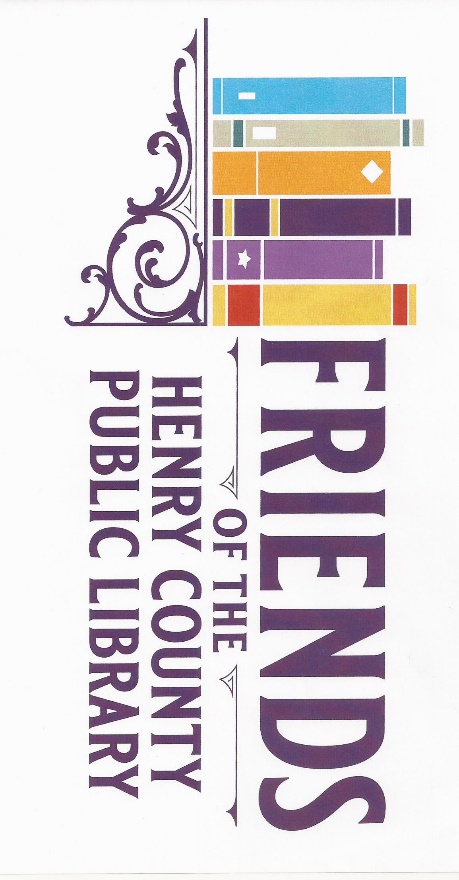 May 5, 2022Welcome:Dallas Milliner, Interim President, welcomed the following Carol Bryner, Darlene Bates, Kathy Gephart, Suzanne Banta, Marcia Rieder, Ruthie Smith and Jane MannApproval of Minutes:Minutes were read and approved.  1st, Dallas Milliner.  2nd, Kathy GephartTreasurer’s Report:  Marcia Rieder presented the treasurer report.Balance as of April 1, 2022 					   		   15, 978.45Deposits:		Library & Book Bundles	46.00			T-shirt donations		45.00  	        		            Deposits                                     	  91.00		Total			16,069.45 Expenses: Grants- OVUC (Scholastic/Summer Reading Books)			                                            1,866.25	     National Library Workers Day/Lunch				JoAnn Adams             39.00                                                Carol Bryner               23.84		               			Total Expenses	                          1929.09	  	 Ending Balance		14,140.36Checkbook and check statement balanced.Treasurer’s report read and approved. 1st,  Ruthie Smith; 2nd,  Kathy GephartCommittee Reports:Friends’ Archives:	Jane Mann, Chair  Jane Mann has resigned as chair of the Friends Archive committee.  Darlene Bates has accepted the position of Chair of the Archive Committee.  Committee members are Chair, Darlene Bates, Cynthia Dare and Jane Mann.  Dallas Milliner shared pictures he has posted on Facebook the past month.Financial:  Marcia Rieder	This is Marcia’s first year writing the grant.  Marcia is gathering information to apply for the OVUC grant.  Grant application is due May 27, 2022, by noon.  Volunteers for the grant are Jo Brewer, Terri Cummings, Carol Bryner and Marcia Rieder.Jo is working on little libraries for Franklinton and Turner's Station.  Presently, she is trying to obtain cost proposals, photos of a plan and confirmed locations.Membership:  Carol Bryner, Chair  The Membership Committee did not meet during April.Dallas Milliner made some changes to the Memberships committee.  Kathy Gephart is now the Chair with committee members Jo Brewer, Dallas Milliner and Darlene Bates.Communications/Correspondence/Documents	Marcia Rieder, ChairNew member to the Communications/ Correspondence/Documents committee is Jeannie Morgan.Events and Activities	Carol Bryner, ChairKathy Gephart was moved to the Membership Committee.  Jo Brewer will now serve on the Events and Activities Committee along with Cynthia Dare and Carol Bryner.  The Spring Shindig was a success.  We received $35.00 in donations for our T-shirts and $30.00 donations for our book bundles. We sold all our Children’s book bundles. Before our next event, we would like to purchase an acrylic display to hold our applications, bookmarks and brochures.  Also, we need to purchase 2 table coverings for our tables.Our next event will be the Farmers Market at the Library on Friday, June 17, 2022. Suzanne reported we had 450 -  500 attending the Spring Shindig.  Thanks to all the library staff for all their help during the event.Literacy Promotion		Marcia Rieder, ChairJeannie Morgan has been added to the Literacy Promotion Committee.Jo Brewer is working on little libraries for Franklinton and Turner's Station.  Presently, she is trying to obtain cost proposals, photos of a plan and confirmed locations.  Mike Heighchew has enough material to build a Little Library at no cost for the Friends, but we will need to have it installed in the ground.Ruthie is continuing to maintain the Friends book sales/donations area.Book bundles, especially the ones for children, were a success at the Spring Shindig.Information Sheet: There were more changes to the information sheet this month.  A new, updated Information sheet will be passed out next month.Old Business:	 Covered in Committee reports.New Business:Suzanne Banta presented proposals for the grant money.Programs for Summer Learning 2022 Sessions of Tai Ch taught by Bayley Thompson at $35.00 each for Total of $3152 Silly Safaris Live Animal Shows for $850Whizz Bang Science Show by Dr. Dave. for $450Tide Pool Presented by WAVE on Wheels for $450Madcap Puppets Show for $303Lifestyles of the Sleek and Scaley for $314Total of $1479Supplies for Summer Learning Programming for 2022 including, but not limited to, outreach supplies, STEM and art project supplies, take and make crafts, and supplies for summer learning projects.Total of $4155Proposals approved and check written. $5634Library Updates:300 children in the county have signed up for Dolly Parton’s Imagination Library.  Any child under the age of 5 can sign up for the program.Volunteers will be needed for the summer feeding program.The library partnered with Eminence schools to feed lunch for any child under 18 years of age during June and July. Volunteers will need a background check.  Suzanne handed out forms to anyone wanting to volunteer.A class at Eminence school has taken on the project to redo the flower bed at the side of the library to encourage butterflies.Coffee is back at the library.Upcoming Events:Shelby Energy’s 85th Annual Meeting is June 16, 2022, 9 A.M. –  2 P.M. at the Henry County Fairgrounds.   Farmers Market June 17, 2022 at the Library.Announcements:No announcements at this time.Next Meeting June 2, 2022Adjourn:  1st, Marcia Rieder; 2nd, Ruthie SmithCarol Bryner, Secretary